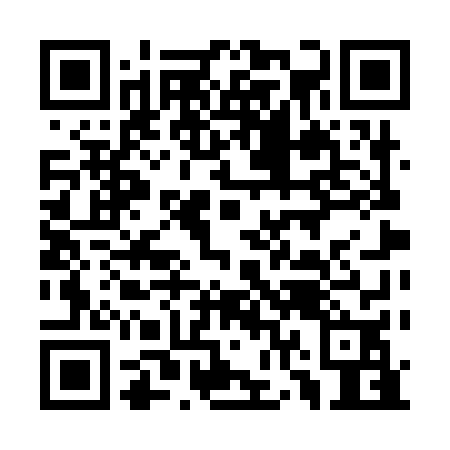 Ramadan times for Alexander Beach, Washington, USAMon 11 Mar 2024 - Wed 10 Apr 2024High Latitude Method: Angle Based RulePrayer Calculation Method: Islamic Society of North AmericaAsar Calculation Method: ShafiPrayer times provided by https://www.salahtimes.comDateDayFajrSuhurSunriseDhuhrAsrIftarMaghribIsha11Mon6:056:057:311:204:317:117:118:3712Tue6:036:037:291:204:327:137:138:3913Wed6:016:017:271:204:337:147:148:4014Thu5:585:587:251:204:347:167:168:4215Fri5:565:567:221:194:357:177:178:4316Sat5:545:547:201:194:367:197:198:4517Sun5:525:527:181:194:377:207:208:4718Mon5:505:507:161:184:377:227:228:4819Tue5:475:477:141:184:387:237:238:5020Wed5:455:457:121:184:397:257:258:5221Thu5:435:437:101:184:407:267:268:5322Fri5:415:417:081:174:417:287:288:5523Sat5:385:387:061:174:427:297:298:5724Sun5:365:367:041:174:437:307:308:5825Mon5:345:347:021:164:437:327:329:0026Tue5:325:327:001:164:447:337:339:0227Wed5:295:296:581:164:457:357:359:0328Thu5:275:276:551:154:467:367:369:0529Fri5:255:256:531:154:477:387:389:0730Sat5:225:226:511:154:477:397:399:0931Sun5:205:206:491:154:487:417:419:101Mon5:185:186:471:144:497:427:429:122Tue5:155:156:451:144:507:447:449:143Wed5:135:136:431:144:507:457:459:164Thu5:105:106:411:134:517:477:479:175Fri5:085:086:391:134:527:487:489:196Sat5:065:066:371:134:527:507:509:217Sun5:035:036:351:134:537:517:519:238Mon5:015:016:331:124:547:537:539:259Tue4:584:586:311:124:557:547:549:2710Wed4:564:566:291:124:557:557:559:29